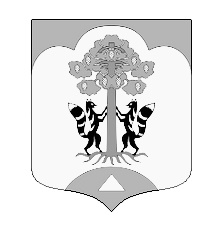 СОВЕТ ДЕПУТАТОВ
МУНИЦИПАЛЬНОГО ОБРАЗОВАНИЯ
СОСНОВСКОЕ СЕЛЬСКОЕ ПОСЕЛЕНИЕ МУНИЦИПАЛЬНОГО ОБРАЗОВАНИЯ
ПРИОЗЕРСКИЙ МУНИЦИПАЛЬНЫЙ РАЙОН
ЛЕНИНГРАДСКОЙ ОБЛАСТИМесто проведения: Сосновский дом творчествап. Сосново, ул. Мичуринская 2	                                                            11 марта 2021 г., 17.15ПОВЕСТКА ДНЯОбсуждение особенностей подачи декларации в налоговый орган в 2021 году лицами имеющих статус депутата муниципального образования.Докладчик: Торопова И.И..Обсуждение кандидатуры и сроков избрания заместителя главы муниципального образования Сосновское Сельское поселение. Докладчик :  Д.В. Калин..Обсуждение периода проведения дополнительных выборов депутата муниципального образования Приозерского муниципального района от муниципального образования Сосновское Сельское поселение.Докладчик : Д.В. Калин. Обсуждение Советом Депутатов совместно с главным врачом ГБУЗ Приозерская Межрайонная Больница г. Приозерска Замятниным Сергеем Алексеевичем, возможности улучшения медицинского обслуживания населения Сосновского сельского поселения Приозерского муниципального района Ленинградской области Сосновской участковой больницей. Докладчик: Глава МО Д.В. Калин.Гость заседания : Замятнин С.А.Принятие Решения Советом Депутатов о назначении старостой на части территории муниципального образования Сосновское сельское поселение: пос. Колосково, Приозерского района, Ленинградской области – Новикова Антона Геннадьевича .Докладчик : А.Б. ИвановРазное Глава муниципального образованияСосновское сельское поселение                                                                                      Д.В. Калин